Western Australia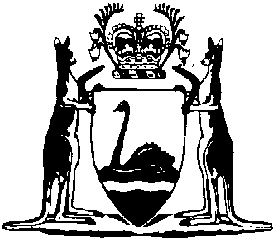 Community Welfare (Consultative Committee on Residential Child Care) Order 1980Compare between:[11 Nov 1998, 00-b0-06] and [31 Mar 2006, 00-c0-05]Western AustraliaCOMMUNITY WELFARE ACT 1972-1978INTERPRETATION ACT 1918-1975Community Welfare (Consultative Committee on Residential Child Care) Order 1980MADE by His Excellency the Lieutenant Governor and Administrator in Executive Council.1.	Citation			This Order may be cited as the Community Welfare (Consultative Committee on Residential Child Care) Order 1980.2.	Consultative Committee on Residential Child Care			There shall be a committee known as the “Consultative Committee on Residential Child Care”.3.	Interpretation			In this Order unless the contrary intention appears — 	“the committee” means the Consultative Committee on Residential Child Care;	“the Minister” means the Minister for Community Welfare;	“child care” and “child care practice” means child care and child care practice within residential child care facilities (including those which also accept day attenders) provided by non-statutory organizations for children who are orphans or are disadvantaged because they exhibit emotional or behavioural problems or because they come from families that have suffered disruption to their welfare, but not child care and child care practice within — 	(a)	facilities provided for children with physical or intellectual handicaps;	(b)	facilities set up to provide temporary care for mothers and children who have an emergency accommodation problem or for homeless persons; or	(c)	any facility or part of a facility which is a day care centre as defined in section 118A of the Child Welfare Act 1947;	“child care facilities” means facilities provided by non-statutory organizations for child care.4.	Objects and powers of committee			The general objects and powers of the Consultative Committee on Residential Child Care in assisting the discharge of the functions and duties of the Director and the Department are — 	(a)	to set out clear statements of child care practice;	(b)	to advise agencies providing child care facilities on long term planning and development of programmes;	(c)	to review the activities of agencies providing child care in order to ensure the optimum distribution of services provided;	(d)	to monitor the current practice of child care with the current standards;	(e)	to accept submissions from agencies providing child care on matters relative to their field of operation in child care and make recommendations thereon;	(f)	to receive and review the annual report from each agency providing child care;	(g)	to review funding for recurrent grants and for projects and to make recommendations to the Minister thereon;	(h)	to appoint, employ, remove, or suspend such staff as may be necessary for the purpose of the committee;	(i)	to carry out such other incidental functions in relation to child care as the Minister may from time to time direct.5.	Constitution of committee			The committee shall consist of five members appointed by the Minister as follows — 	(a)	an officer in the Department of Community Welfare;	(b)	an officer in the Treasury Department;	(c)	two members who are persons engaged in the provision of residential child care facilities;	(d)	an independent member, who shall be Chairman of the committee.6.	Term of office			Each member of the committee appointed pursuant to paragraph (c) or (d) of item 5 of this Order shall hold office for such period, not exceeding 3 years, as is specified in the instrument of his appointment and shall be eligible for reappointment, but shall not continue in office as a member for a continuous period exceeding six years.7.	Resignation			A member of the committee may resign his office by writing addressed to the Minister.8.	Secretary			The committee shall from time to time appoint a person to carry out the duties of secretary to the committee.9.	Committee to account for funds			The committee shall account to the Department for funds received through the Department for use by the committee.10.	Committee subject to regulations			The committee shall be subject to the following regulations of the Community Welfare Organizations Regulations 1980— regulations 3, 6, 7, 8, 16, 17, 18, 19, 21, 22 and 23.14th November, 1980.J. E. A. PRITCHARD, Acting Clerk of the Council.Notes1.	This is a compilation of the Community Welfare (Consultative Committee on Residential Child Care) Order 1980 and includes the amendments referred to in the following Table.GazettalCommencementCommunity Welfare (Consultative Committee on Residential Child Care) Order 198028 November 1980 pp.4028-928 November 1980